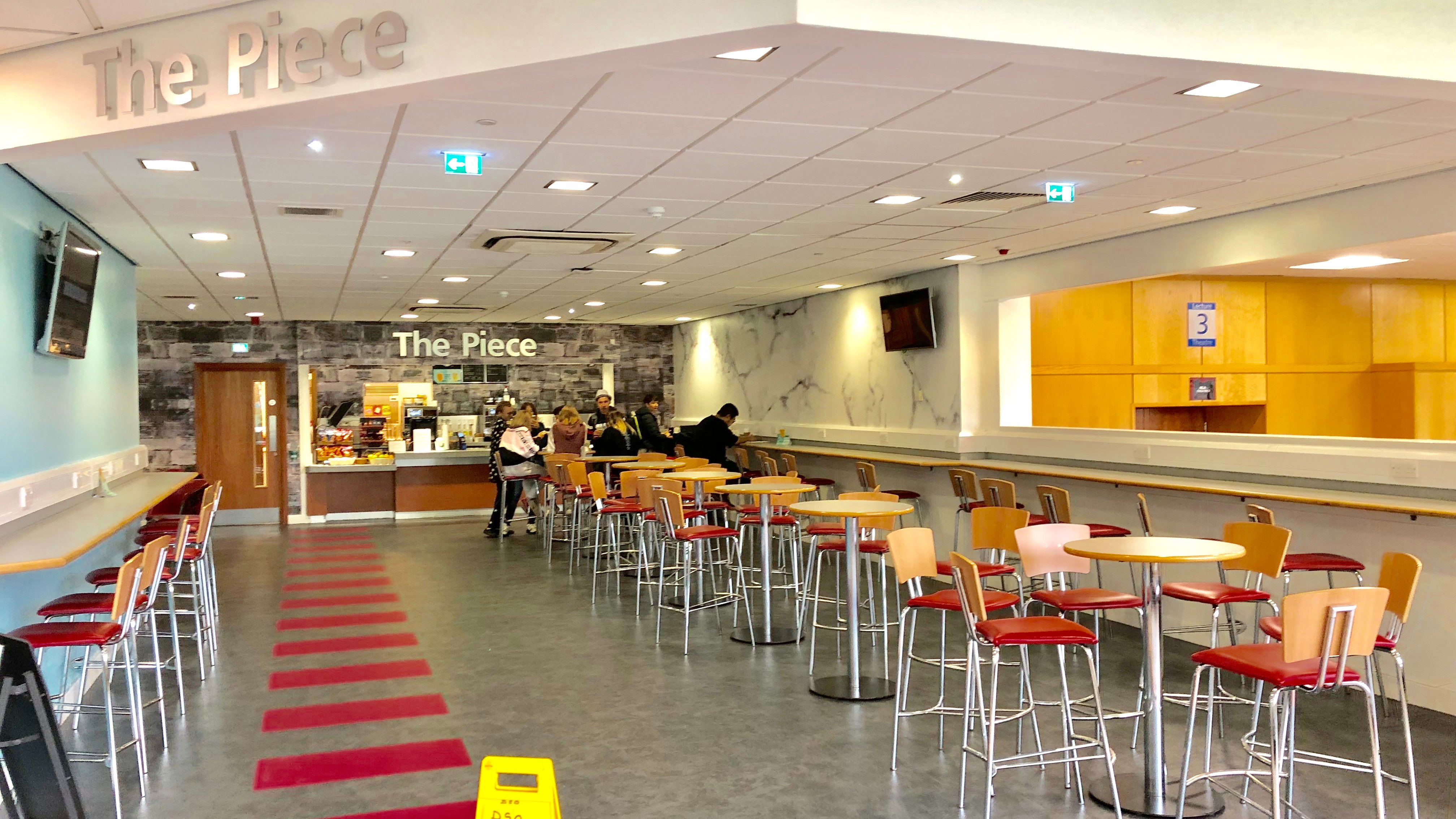 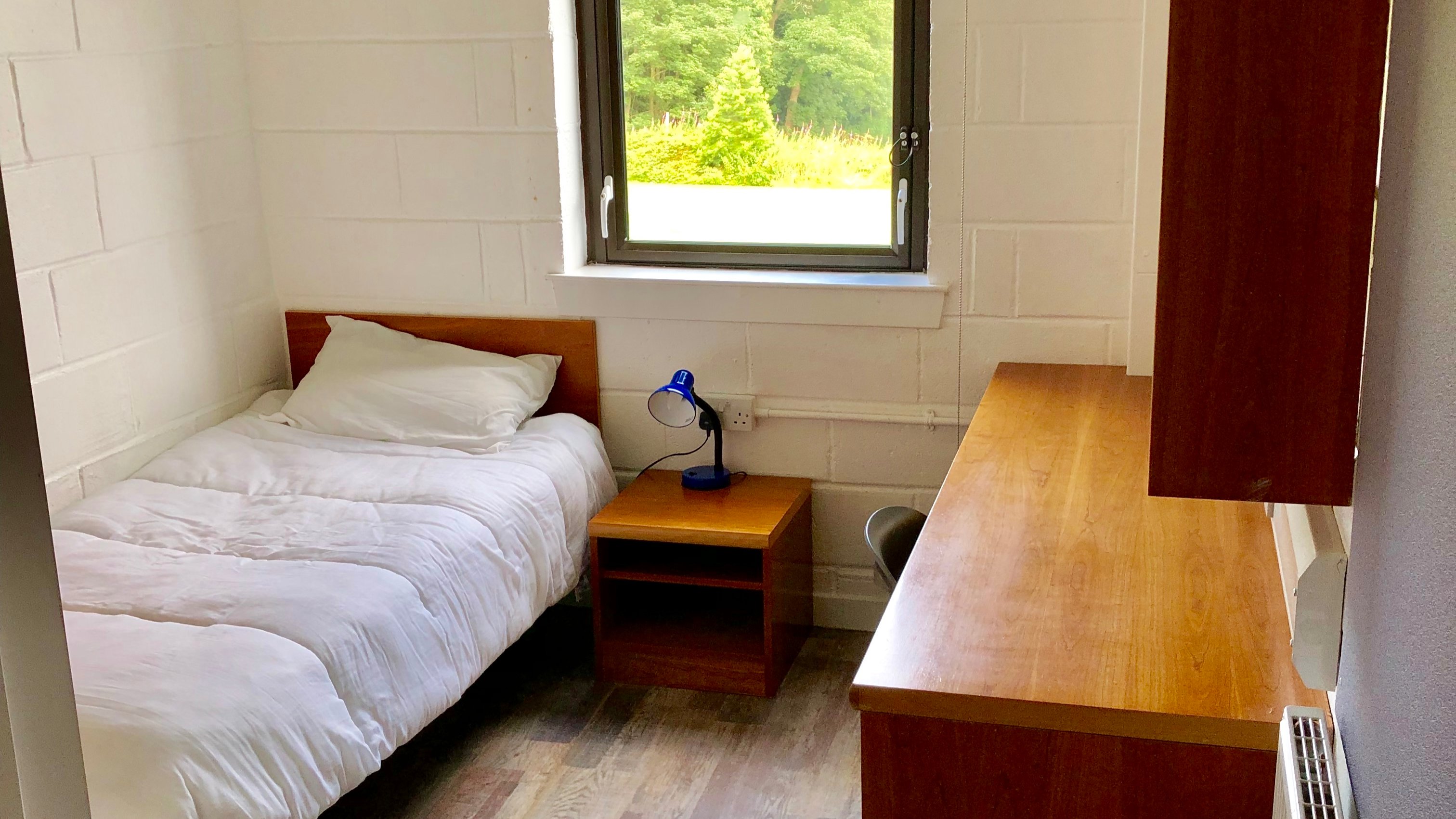 MLA Edinburgh Heriot Watt University — summer school in the UKHeriot Watt University, Third Gait, Edinburgh, UK, from 10 to 17 ageDescriptionWhy choose this programInfrastructureSport infrastructureHobbies and clubsWhat else included in the program priceRecommended arrival cityЭдинбургSample timetablePrice: €3,101.43Dates: 2020-07-02 - 2020-07-22Group leader: Gabelkova Anna, 79165557555, annagabelkova@rambler.ruCourse intensity15AccommodationCampusRoom typeSingleBathroom facilitiesEn-suiteMealsBreakfast, Lunch and DinnerExcursions per weekWeekday excursions6Full day excursions3MorningAfternoonEveningDay 1Arrival Orientation Learning MLA Summer SongWelcome partyDay 2Lessons Half Day Walking Tour National Gallery Scott Monument Princes StreetKaraokeDay 3Lessons Half Day Royal Yacht Britannia* Ocean TerminalSelfie Scavenger Hunt Chit Chat ClubDay 4Lessons Sport & LeisureFashion NightDay 5Lessons Half Day Edinburgh Castle* Princes Street GardenHawaiian Disco PartyDay 6Lessons Full Day Royal Botanic Garden New Town National Portrait Gallery Hard Rock Cafe Shop & DinnerFull Day Royal Botanic Garden New Town National Portrait Gallery Hard Rock Cafe Shop & DinnerDay 7Full Day Stirling Walking Tour Stirling Castle* William Wallace Monument StopFull Day Stirling Walking Tour Stirling Castle* William Wallace Monument StopMovie night